2014高大運動嘉年華系列活動各系開幕集合位置圖開幕戰：應數vs資工.7.9.11.13.15.17.19.18.16.14.12.10.8.6.4.2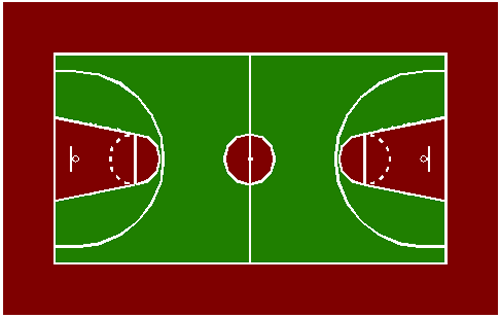 【球員進場】各系男籃預備入場區19應數17土木15應經13化材11東語9法律7應物5金管3運技1資管2創建西語4應化6亞太8生科10電機12運健休14財法16政法18資工